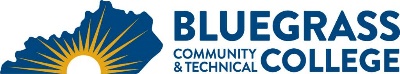 For students enrolled in the Electrical Technology Industrial Electrician program in Spring 2019Program Coordinator: Paul Turner	E-mail: paul.turner@kctcs.edu		Phone: 859-246-6717Program Website: https://bluegrass.kctcs.edu/education-training/program-finder/electrical-technology.aspx Student Name:		Student ID: Students must meet college readiness benchmarks as identified by the Council on Postsecondary Education or remedy the identified skill deficiencies. Graduation Requirements:Advisor Name__________________________________         Advisor Contact	________________________________Diploma Requirements:Certificate Requirements:First SemesterCredit HoursTermGradePrerequisitesNotesELT 110 Circuits I 5Math placement for MAT 126 or higherELT 114 Circuits II5ELT 110 with grade of C or greaterTechnical CoreMAT 126 Technical Algebra and Trigonometry or higher level Quantitative Literacy course3EET 250 National Electric Code4Total Semester Credit Hours17Second SemesterCr. Hrs.TermGradePrerequisitesNotesEET 154 Electrical Construction I2Coreq: EET 155EET 155 Electrical Construction I Lab2Coreq: EET 154EET 252 Electrical Construction II 2EET 154, Coreq EET 253EET 253 Electrical Construction II Lab2Coreq: EET 252EET 264 Rotating Machinery2ELT 110, ELT 114  Coreq: EET 265EET 265 Rotating Machinery Lab2ELT 110 & 114 Coreq: EET 264EET 270 Electrical Motor Controls I2ELT 110,  Coreq EET 271EET 271 Electrical Motor Controls I Lab2ELT 110,  Coreq EET 270Total Semester Credit Hours16Third SemesterCr. Hrs.TermGradePrerequisitesNotesEET 272 Electrical Motor Control II2EET 270, Coreq: EET 273EET 273 Electrical Motor Control II Lab2EET 270, Coreq: EET 272EET 276 Programmable Logic Controllers2ELT 110, EET 270, EET 272, Coreq: EET 277EET 277 Programmable Logic Controllers Lab2ELT 110, EET 271, EET 273, Coreq: EET 276ENG 101 Writing 13Natural Sciences course3Technical Elective4See list on back.Total Semester Credit Hours18Fourth SemesterCr. Hrs.TermGradePrerequisitesNotesEET 127 Electrical Technology Capstone 1Consent of InstructorOnline classHeritage or Humanities course3Oral Communications course3Social and Behavioral Sciences course3Technical Elective4Digital Literacy OR If Digital Literacy is satisfied by test, then Technical Elective3Total Semester Credit Hours17Total Degree Credit Hours6825% or more of Total Degree Credit Hours must be earned at BCTCCumulative GPA must be 2.0 or higherAdditional InformationStudents must complete MAT 065 or 075 or demonstrate an equivalent placement level before enrolling in an ELT class.Students must earn a grade of C or better in all EET and ELT courses and in the digital literacy course. Courses listed in 3rd and 4th semester can be taken in any order due to availability.  It is recommended that some General Education and Technical Electives be taken in the summer to ease load and schedule during the Fall and Spring semesters.Technical ElectivesTechnical ElectivesTechnical ElectivesCourseCr. Hrs.PrerequisitesEET 150 Transformers ANDEET 151 Transformers Lab21ELT 110 with a grade of C or better, Coreq: EET 151Coreq: EET 150ELT 260 Robotics and Industrial Automation5Consent of InstructorOther courses approved by the Electrical Program Coordinator1-10Embedded CredentialsEmbedded CredentialsEmbedded CredentialsEmbedded CredentialsCredentialTitleRequirementsTotal Credit HoursDiplomaElectrical Technology Industrial Electrician TrackEET 127, EET 154, EET 155, EET 250, EET 252, EET 253, EET 264, EET 265, EET 270, EET 271, EET 272, EET 273, EET 276, EET 277, ELT 110, ELT 114, ENG 101, MAT 116 OR MAT 126 OR higher level Quantitative Reasoning course, Technical Electives (6 – 9 credit hours), Digital Literacy OR If Digital Literacy is satisfied by test then Technical Elective54 – 57CertificateElectrician Trainee Level IELT 110, Technical Electives (3 credit hours)8CertificateElectrician Trainee Level IIELT 110, Technical Electives (8 credit hours)13CertificateResidential Electricity Level IELT 110, EET 154, EET 155, Technical Electives (5 credit hours)14CertificateResidential Electricity Level IIELT 110, EET 154, EET 155, EET 250, EET 252, EET 253, Technical Electives (4 – 5 credit hours) 21 – 22 25% or more of Total Diploma Credit Hours must be earned at BCTCCumulative GPA must be 2.0 or higher25% or more of Total Certificate Credit Hours must be earned at BCTCGrade of C or higher in each course required for certificate